ALPHABET ART FOUND IN EVERY DAY OBJECTS  David Letterman has spent his entire career in photography including Photojournalism and industrial commercial photography. Over the past few years he has enjoyed compiling a library of to date over two thousand alphabet photographs of everyday objects taken from different angles to capture letters.David reflected: “The idea is not an original one, it is something I did thirty odd years ago for fun with family and friends. It was when volunteering at the local school and the literacy programme that I invented a little game to find letters among the desks and chairs of the classroom. That was the aha moment, recalling the past and approaching the subject from a different angle”.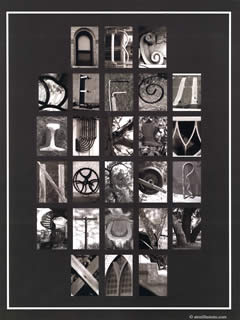 http://atozillusions.com/david-the-letterman-who-is-that-man/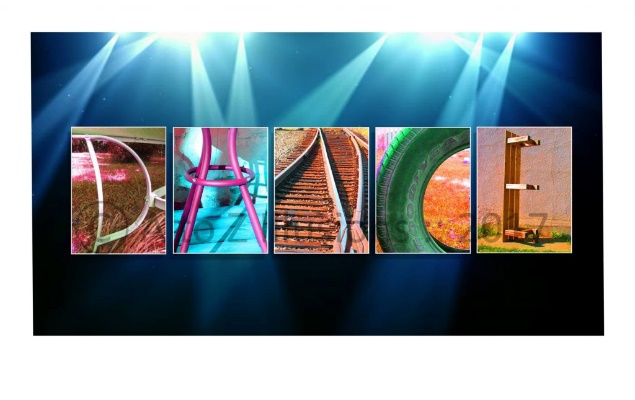 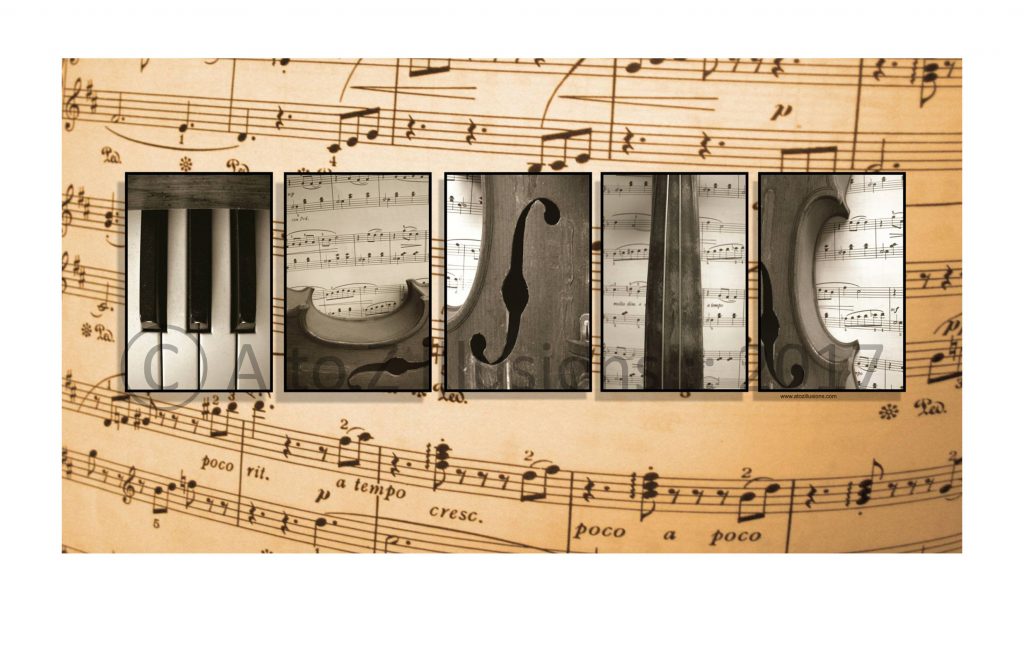 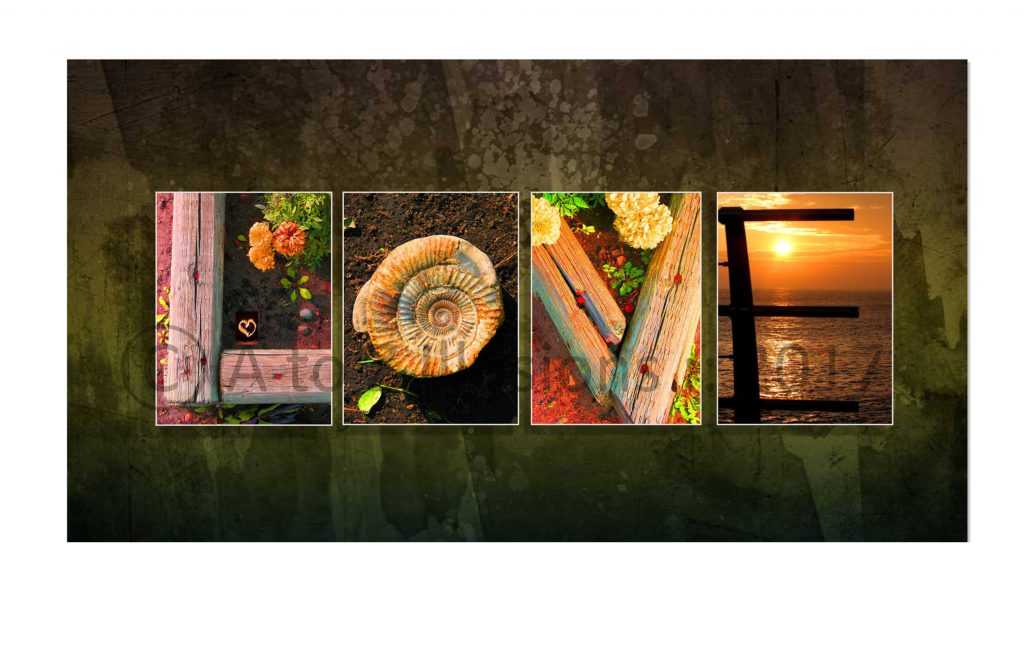 